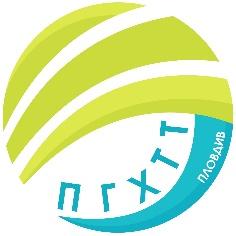 Приложение № 4 към Заповед № РД-06-748/17.02.2021 г.ПРОФЕСИОНАЛНА ГИМНАЗИЯ ПО ХРАНИТЕЛНИ ТЕХНОЛОГИИ И ТЕХНИКА – ГР. ПЛОВДИВгр. Пловдив 4003, бул. „Васил Априлов” № 156, Директор: 032/95-28-38, Секретар: 032/95-50-18, e- mail: pghtt_plov@pghtt.net, http://pghtt.net/Клас VIII в ГРАФИК ЗА КЛАСНИ И КОНТРОЛНИ РАБОТИII СРОК НА 2020/2021 УЧЕБНА ГОДИНАинж. Людмила Ганчева,директор на ПГ по хранителни технологии и техника – гр. Пловдив	Учебен предметФевруариМартАприлМайЮни	Учебен предметдата/часдата/часдата/часдата/часдата/часБългарски език и литература01.02.2021г.6 часKл. работа26.04.2021г.5 - 6 часМатематика05.02.2021г.5 часКл. работа14.05. 2021г.5 часЧЕ – английски език10.02.2021г. 4 час17.03.2021г.4 час13.04.2021г.4 часКл. работа03.06.2021г.1 - 2 часИнформационни технологии  09.06.2021г.3 часИстория и цивилизации08.02.2021г.5 час07.06. 2021г.5 часГеография и икономика15.02.2021г.4 час19.04.2021г.4 часФилософия22.04.2021г.6 часБиология и здравно образование10.03.2021г.2 час12.05.2021г.2 часФизика и астрономия24.02.2021г.1 час26.05.2021г.1 часХимия и опазване на околната среда25.02.2021г.4 час29.04.2021г.4 час